Guía de trabajo autónomo (plantilla) 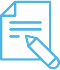 Me preparo para hacer la guía 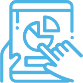 Voy a recordar lo aprendido. 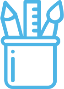  Pongo en práctica lo aprendido Ejemplo de matriz de autorregulación y evaluación que puede incluir en la guía de trabajo autónomo: ANEXOS 1Garantías Sociales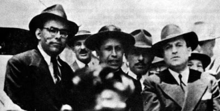 Manuel Mora Valverde (izquierda) junto a Víctor Manuel Sanabria Martínez (centro) y Rafael Ángel Calderón Guardia (derecha)Se conoce como Garantías Sociales a una serie de reformas políticas progresistas realizadas en Costa Rica en los años cuarenta a raíz de la alianza entre diversas figuras políticas y religiosas, en beneficio de las clases trabajadoras. Si bien hubo diversos actores detrás de ellas, los tres principales dirigentes de estas fueron:        •	Rafael Ángel Calderón Guardia, presidente en el período 1940-1944 y líder del Partido Republicano Nacional y de la tendencia política conocida como el calderonismo.•	Manuel Mora Valverde, diputado y líder del Partido Comunista Costarricense.Víctor Manuel Sanabria Martínez, arzobispo de San José y líder de la Iglesia católica de Costa RicaEn el año 1941, se promulgan las Garantías Sociales las tres principales fueron:La Caja del Seguro SocialLa Universidad de Costa RicaEl Código del TrabajoCreación de la Caja Costarricense del Seguro Social ​que universalizaba los servicios médicos. Mediante la promulgación de la ley de la Caja todos los empleadores debían obligatoriamente asegurar a sus asalariados y realizar los pagos correspondientes a las cuotas obrero-patronales, lo que permitía al asegurado, su cónyuge y su familia inmediata ascendente o descendente, recibir atención médica por medio de los servicios de la Caja. Todos los menores de 18 años residentes en el país indistintamente de la nacionalidad están automáticamente asegurados por el estado. Las personas no aseguradas (desempleados, por ejemplo) igualmente pueden recibir los servicios de la Caja a crédito y generalmente en costos menores que un servicio médico privado.La Caja Costarricense del Seguro Social. Es una institución que cumple la función de velar por el bienestar de los costarricenses dando los siguientes servicios.Atención en el campo de la salud con medicina y operacionesAtención a madres embarazadas y partosAtención al adulto mayor y pensiones de ancianosAtención en el campo de prevención de la salud.Vacunación de los ciudadanos contra las diferentes enfermedades.La Caja actualmente, asumió la responsabilidad de cobijar en sus regazos a pobres y ricos, negros y blancos en igualdad de condiciones. Sus políticas están integradas al desarrollo por igual de la salud del costarricense.Entre las principales funciones de la Caja tenemos:Prevención de enfermedadesServicios de salud EBAIS, Hospitales, ClínicasPensiones a los 65 añosMortalidadMorbilidadEsperanza de vida.Las Garantías Sociales tuvieron una repercusión importante en el desarrollo social y económico costarricense. La atención médica universal ha permitido que el país tenga uno de los mayores índices de salud (actualmente es considerado un destino importante de turismo médico y tiene los niveles más bajo de Mortalidad infantil de Latinoamérica solo por debajo de Cuba).Creación de la Universidad de Costa Rica, que brinda educación superior a los costarricenses. La UCR se convirtió en la mejor universidad de Centroamérica y está actualmente valorada como una de las mejores en el ranking mundial de universidadesLa Universidad de Costa Rica se fundó en 1940, bajo el gobierno de Don Rafael Ángel Calderón Guardia.  Anteriormente había existido la Universidad de Santo Tomás, pero fue cerrada.  La fundación de la Universidad fue una necesidad debido al faltante de profesionales en el país.  Habiendo necesidad de traer profesionales del extranjero. La creación de este ente educativo dio la posibilidad a los jóvenes de desarrollarse profesionalmente sin necesidad de salir del país. Además de lograr profesionales la universidad se integra en las investigaciones de problemas del país, promoviendo la necesidad de soluciones.Actualmente este centro educativo cuenta con una variedad de oferta para los estudiantes como:Medicina generalOdontologíaAbogacíaEducaciónEnfermeríaAdministraciónY muchas otras más, que realza el quehacer costarricense, así como la Universidad Nacional, La UNED, La UTN. Y otras autónomas y privadas que buscan poner su granito de arena en el progreso del costarricense.Promulgación del Código de Trabajo, una ley laboral que cubre a todos los trabajadores de Costa Rica y que planteaba una serie de derechos pioneros para la época en cualquier país de Latinoamérica, incluyendo el salario mínimo, jornada laboral de ocho horas, los días feriados, las vacaciones, las cargas sociales, el aguinaldo (bono navideño) obligatorio, el pago doble de salario de trabajar en días feriados, el derecho a la huelga y los pagos de cesantía en caso de ser despedido sin justificación, así como las razones específicas únicas por las cuales un empleado puede ser cesado sin pago de cesantía (aunque aún en ese caso deberá pagarse lo acumulado de vacaciones y aguinaldo siendo esto parte del salario y no bonificaciones).6​ Estas reformas fueron incluidas en un capítulo específico de la Constitución Política.El Código del Trabajo, encierra leyes que protegen a los trabajadores y les da garantías como:Un trabajo fijoUn salario justoPago de prestaciones en caso de despidoPago de vacaciones cada añoPago de aguinaldo cada año.Queda prohibido el trabajo remunerado para menores de doce años.Las Garantías Sociales generaron un gran apoyo popular pero también el descontento y la ira de las clases más poderosas incluyendo la oligarquía cafetalera. Otro aspecto importante es el Código de Trabajo que dota a los asalariados costarricenses de una serie de derechos que incluso son superiores a los de algunos países desarrollados (como Estados Unidos) y según algunos estudios pudo haber contribuido a la creación de una fuerte clase media. En todo caso en Costa Rica nunca se dio la semifeudalización que se dio en el resto de Centroamérica, y desde que empezó a desarrollarse su identidad por lo general las diferencias entre clases sociales nunca fueron muy marcadas. Referencias bibliográficashttp://www.elespiritudel48.org/docu/h084.htm  http://www.elespiritudel48.org/docu/h082.htm http://www.ts.ucr.ac.cr/binarios/pela/pl-000358.pdf http://www.nacion.com/2012-08-07/ElPais/UCR-sube-118-puestos-en-ranquin-mundial.aspx. https://archive.is/20130624084132/geografiahistoriasecundaria.blogspot.com/p/el-pensamiento-politico-ideologico-del.html Castro Vega, Óscar Figueres y la Constituyente del 49 EUNED http://www.youtube.com/watch?v=djQ1Ry_pLjE http://www.unicef.org/spanish/infobycountry/costarica_statistics.html https://web.archive.org/web/20130527132310/http://www.mendoza.cr/tema/energias/ http://www.odi.ucr.ac.cr/boletin/index.php?option=com_content&task=view&id=848 https://web.archive.org/web/20081015042012/http://www.una.ac.cr/campus/ediciones/2004/junio/2004junio_pag05.html http://elalumbradopublico.com/2013/01/15/clase-media-ubica-a-costa-rica-en-cuarto-lugar-de-america-latina/ Archivado el 20 de julio de 2013 en la Maybach Machine. Centro Educativo: Facilitador: Nivel: IV Nivel Escuelas Nocturnas o I periodo del Plan de Estudios Asignatura: Estudios SocialesMateriales o recursos que voy a necesitar Materiales generales como: Leer y analizar el resumen de las garantías sociales de 1940 y sus creadores.Tomar una serie de apuntes importantes.Diccionario impreso para buscar alguna palabra que no conoces en tu vocabulario.Utilice el diccionario de Google.  Condiciones que debe tener el lugar donde voy a trabajar Un lugar limpio de ser posible un ambiente natural y ventilado, tranquilo, siéntese cómodamente, lávese las manos cada vez que cambie de herramientas que necesitas. Tiempo en que se espera que realice la guía 2 horasIndicaciones Leo y analizo el resumen y subrayo los aspectos más importantes. Ver anexo 1.Actividad Preguntas para reflexionar y responder Construyo un mapa conceptual con los aspectos más importantes de las garantías Sociales 1940Reflexiono¿Para qué me sirven sirvieron en ese momento las Garantías Sociales?Indicaciones Actividad 1. Leo Varias veces el resumen dado en el del anexo 1Actividad 2.Luego de leer el resumen y realizar un subrayado del anexo 1, construyo una lista de las palabras que descozco su significado, para buscarlas en el diccionario y el buscador google, de ser posible.Escribo las listas de palabras y las discuto con algunos miembros de la familia.Actividad 3.Después de construir el mapa conceptual lo expongo y discuto ante el grupo familiar.  Actividad 4.Tomando en cuenta su estilo de aprendizaje, construya:Un esquema, síntesis o cuestionario de cada una de las tres principales garantías sociales.Indicaciones o preguntas para auto regularse y evaluarseAutorregulación:Leo las indicaciones y las tareas solicitadas.Me devuelvo a alguna indicación en caso de no haber comprendido qué hacer. Reviso que todo lo solicitado, fue realizado o me faltó por hacer alguna actividad.Genera reflexión sobre lo realizado a través de plantear preguntas como:¿Qué sabía antes de las garantías Sociales y sus creadores?¿Qué puedo mejorar de mi trabajo?¿Me interesan hoy en día las garantías sociales, por qué?Con el trabajo autónomo voy a aprender a aprender Con el trabajo autónomo voy a aprender a aprender Reviso las acciones realizadas durante la construcción del trabajo.Marco un * encima de cada símbolo al responder las siguientes preguntas Reviso las acciones realizadas durante la construcción del trabajo.Marco un * encima de cada símbolo al responder las siguientes preguntas ¿Leí las indicaciones con detenimiento?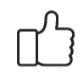 ¿Subrayé las palabras que no conocía?¿Busqué en el diccionario o consulté con un familiar el significado de las palabras que no conocía?¿Me devolví a leer las indicaciones cuando no comprendí qué hacer?Con el trabajo autónomo voy a aprender a aprenderCon el trabajo autónomo voy a aprender a aprenderValoro lo realizado al terminar por completo el trabajo.Marca una * encima de cada símbolo al responder las siguientes preguntasValoro lo realizado al terminar por completo el trabajo.Marca una * encima de cada símbolo al responder las siguientes preguntas¿Leí mi trabajo para saber si es comprensible lo escrito o realizado?¿Revisé mi trabajo para asegurarme si todo lo solicitado fue realizado?¿Me siento satisfecho con el trabajo que realicé?Explico ¿Cuál fue la parte favorita del trabajo?¿Qué puedo mejorar, la próxima vez que realice la guía de trabajo autónomo?Explico ¿Cuál fue la parte favorita del trabajo?¿Qué puedo mejorar, la próxima vez que realice la guía de trabajo autónomo?